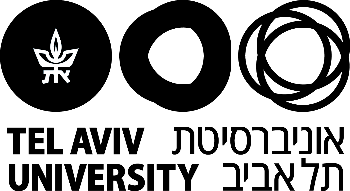 Postdoctoral ScholarshipsApplication Form – 10/2024Academic Year: 2024-2025 Department: Postdoctoral Advisor: Personal InformationHigher EducationAcademic or professional former positions:References (at least one outside the university in which the candidate completed their doctoral studies):The fellowship will take place at: Tel Aviv University. Fellowship duration: From: 	To (approximately, September 2025 the earliest end date): Research subject: ____________________________________________________________________Date:						Candidate's signature: Date:						Advisor's signature:The signatures above certify that the candidate meets the Postdoctoral Fellowship criteria.In addition, advisor's signature on this form indicates commitment to finance the matching scholarship (50% for Israeli fellow, 100% for international fellow). First name:Last name: Date of Birth:Gender:Citizenship:ID/Passport No.:E-Mail Address:Tel. No.: Address abroad:Address abroad:Address in Israel:Address in Israel:Present position:Present position:Years attendedInstituteDegreeField and thesis subjectDatesInstitutePositionFieldNo.NameInstitute and Department